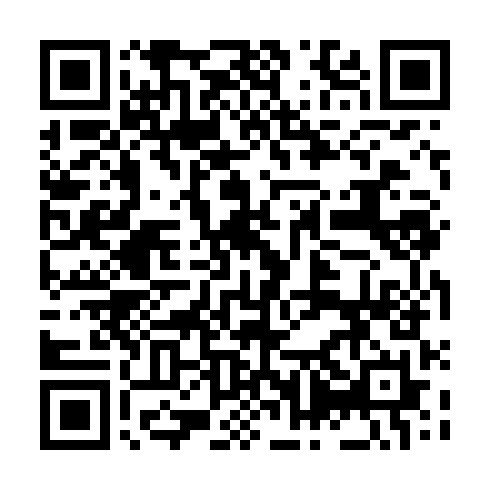 Ramadan times for Benatecka Vrutice, Czech RepublicMon 11 Mar 2024 - Wed 10 Apr 2024High Latitude Method: Angle Based RulePrayer Calculation Method: Muslim World LeagueAsar Calculation Method: HanafiPrayer times provided by https://www.salahtimes.comDateDayFajrSuhurSunriseDhuhrAsrIftarMaghribIsha11Mon4:344:346:2212:114:066:006:007:4212Tue4:324:326:2012:104:076:016:017:4413Wed4:294:296:1812:104:086:036:037:4514Thu4:274:276:1612:104:106:056:057:4715Fri4:254:256:1412:094:116:066:067:4916Sat4:224:226:1112:094:126:086:087:5117Sun4:204:206:0912:094:146:096:097:5218Mon4:174:176:0712:094:156:116:117:5419Tue4:154:156:0512:084:166:136:137:5620Wed4:124:126:0312:084:176:146:147:5821Thu4:104:106:0012:084:196:166:168:0022Fri4:074:075:5812:074:206:176:178:0223Sat4:054:055:5612:074:216:196:198:0424Sun4:024:025:5412:074:226:216:218:0525Mon4:004:005:5212:064:246:226:228:0726Tue3:573:575:5012:064:256:246:248:0927Wed3:553:555:4712:064:266:256:258:1128Thu3:523:525:4512:064:276:276:278:1329Fri3:503:505:4312:054:286:296:298:1530Sat3:473:475:4112:054:306:306:308:1731Sun4:444:446:391:055:317:327:329:191Mon4:424:426:361:045:327:337:339:212Tue4:394:396:341:045:337:357:359:233Wed4:364:366:321:045:347:367:369:254Thu4:344:346:301:045:357:387:389:275Fri4:314:316:281:035:377:407:409:296Sat4:284:286:261:035:387:417:419:327Sun4:254:256:231:035:397:437:439:348Mon4:234:236:211:025:407:447:449:369Tue4:204:206:191:025:417:467:469:3810Wed4:174:176:171:025:427:487:489:40